Sophienstrasse 57 *** 76133 Karlsruhe ***   01771669132 ***  goznek.ali@gmail.comÖzgeçmişKişisel Bilgiler12 Haziran 1968 Adıyaman'da (Türkiye) doğduevli, 1 çocuklu (yetişkin)Alman vatandaşıMesleki deneyim01.1988 - bugüne kadar.Çevirmen ve tercüman olarak serbest meslekMüşteriler:CoList Translation GmbH, AvusturyaKusa GmbH, BerlinAmazon Europe SARL LüksemburgEasy TranslationToptranslation GmbH, HamburgLeginda GmbH SaarbrückenOneword GmbH BöblingenKERN AG Essenvb.Bilimsel ve teknik alanlarda yazılı ve sözlü çeviriİngilizce	Türkçe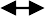 Almanca	Türkçe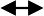 Fransızca	Türkçe05.2016 - bugüne kadar.Sosyal hizmet uzmanı - ORS Germany08.2016 - 10.2016Lojistikçi - Bequa gGmbH, Ettlingen07/2015 - 06/2016Mülteci destek personeli - European Homecare, Karlsruhe09.1990 - 09.2011Türk Deniz Kuvvetleri, AnkaraSubayEğitim09.1997 - 09.2011	Boğaziçi Üniversitesi, İstanbul (Türkiye) DoktoraKonu: Örgütsel psikoloji ve örgütsel davranış Odak noktası: Sosyal psikoloji09.1993 - 05.1997	Boğaziçi Üniversitesi, İstanbul (Türkiye)Genel işletme yönetimiUzmanlık alanı: Organizasyon ve yönetim Odak: finans, endüstri mühendisliği Derece: İşletme Yüksek Lisansı - İşletme yönetimi07.1986 - 08.1990	Deniz Harp Okulu, İstanbul (Türkiye)Diploma: Elektronik MühendisliğiEğitim Bilgileri1975 - 07.1986	İlkokul ve askeri lise, İstanbulDiploma: LiseBilgi ve becerileriBT bilgileri	MS Office paketi	SDL Trados 2021	MemSource	MemoQ		MateCatDillerTürkçe(Anadili)İngilizce(Ana dil seviyesinde)Almanca(Ana dil seviyesinde)Fransızca(Ana dil seviyesinde)Arapça(Temel bilgi)Farsça(Temel bilgi)